Early Childhood Educator’s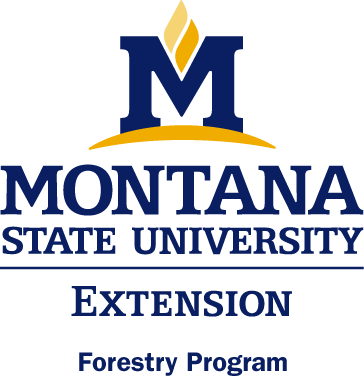 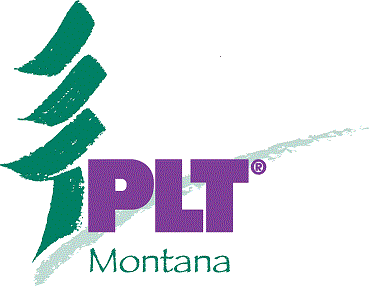 Workshop Schedule8:30 am	Check-in (coffee and snacks)9:00 am	Introductions of facilitator’s and participants (ice breaker if other besides class shows up) 9:30 am 	PLT history and hike through the guidePLT History, mission, goals, administrative/sponsors.Development of the early childhood materials. Hike through the guide, participants become familiar with the contents of the activity guide by lead the whole group through the guide pointing out important elements along the way. Followed by a questions-answer portion.  10:00 am 	Outside discovery			(Pick evergreen needles)10:30 am	Come in from outside, example activity and explanation of table activities11:00am 	Group Activities (activity handouts provided)Evergreens in winter, Activity #6We all need Trees, Activity #4Be A Tree – Activity #911:45 am 	Wrap up group activities and presentPresentation criteria is listed on activity handout	12:00 am	Questions and Evaluations 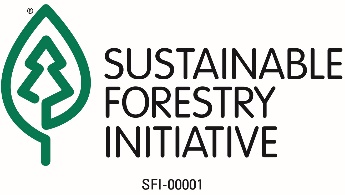 Project Learning Tree is the environmental education program of the American Forest Foundation and is sponsored in Montana by MSU Extension Forestry, in part funded by the MT DNRC and USFS.The Montana State University Extension Service is an ADA/EO/AA/Veteran’s Preference Employer and Provider of Educational Outreach.